  Badr 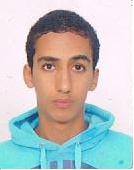 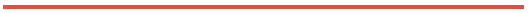 Badr.362712@2freemail.com 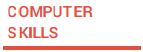 	Microsoft Word, Excel, Access, PowerPoint, Outlook Express, Microsoft Windows XP, XP Professional, 7 , 8 , 10.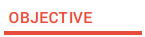 I can work independently using my own initiative or as part of a team.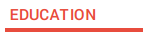 High school ( science of of the life and earth )		juin2012 – juin 2013: diploma of rehabilitative training : MAINTENANCE et INFORMATIQUE	juin2013 – juin 2015: diploma of accounting			juin2014 – juin 2015 : diploma of accounting speciality : ELECTRICIEN de BATTIMENT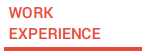     	Transport and Logistic (ABELOUAHAB ESSEOUABY )	Janv 2016 — Present	in many different departments:Financial AccountantManagementdata entry  Foreman	Transport and Logistic (MELLAH AVENIR DEVELOPPEMENT) Juil 2015 — Dec 2015	in many different departments:aid magazineaide livreurdata entry  Accountant the StoreLift boxes between 25 to 50 kg driving all types of forkliftCustomer Relationship Develop a websiteResearch on the internet and booksPhotographerArabic: mother tongue	English: 	medium French: 	medium Sports Music TravelNavigate to InternetI HAVE LICENSE DRIVING	:     CAR (B)       	   	:     FORKLIFT 